AULA 10FUNÇÕES TRIGONOMÉTRICAS – EQUAÇÕES E INEQUAÇÕES TRIGONOMÉTRICASExercícios de fixação: Exercícios da lista preparada pelo professor ValterComplementarExercícios da Lista “Rumo ao Ita” Bibliografia básica: Ler o Capítulo 6 – Frente 1, Livro de Matemática 2 do sistema Poliedro de EnsinoVolume 3 – Fundamentos de Matemática Elementar:Capítulos II, III, IV, VI, VII e VIIIBibliografia complementar:Acessar a página:www.fund198.ufba.br/trigo-pa/12triin.pdf
Aprofundamento (optativo):Acessar a página:https://rumoaoita.com/wp-content/uploads/2017/03/trigonometria_trigonometria_no_vestibular_do_ita_ita.pdf
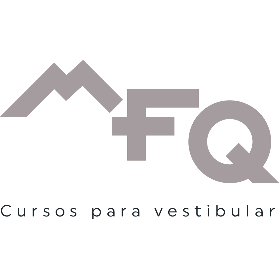 